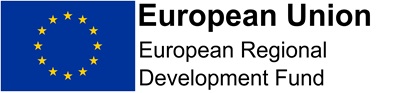 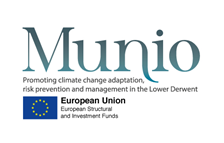 INVITATION TO TENDERIssue Date:	18 January 2018Return Date:	19 February 2018					Tender Receipt Officer 	The Council House
	Corporation Street
	Derby
	DE1 2FS	Tel:	01332 64 0768	Email: procurement@derby.gov.uk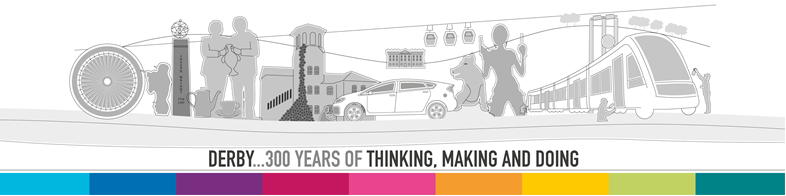 SECTION 1 – GLOSSARY OF KEY TERMS	3SECTION 2 – PREAMBLE	4SECTION 3 – SPECIFICATION	8SECTION 4 – THE PROCUREMENT PROCESS	11SECTION 5 – CONDITIONS OF TENDER	41SECTION 6 – PREPARATION AND SUBMISSION OF TENDERS	45DOCUMENTS FOR RESPONSE	48SECTION 7 – CONTRACTORS RESPONSES – SUITABILITY ASSESSMENT QUESTIONNAIRE	49SECTION 8 – CONTRACTOR RESPONSES: WORKING METHODS	78SECTION 9 - PRICING SCHEDULE	81SECTION 10 – PAYMENT DETAILS	83SECTION 11 – FORM OF TENDER	84SECTION 12 – COLLUSIVE TENDERING CERTIFICATE	85SECTION 13 – FREEDOM OF INFORMATION DISCLOSURE FORM	86SECTION 14 – Contractor CHECKLIST	88SECTION 15 – TERMS AND CONDITIONS OF CONTRACT	89SECTION 16 – APPENDIX ONE – EXPLANATION OF PRICE EVALUATION	90SECTION 17 – APPENDIX TWO – EVALUATION MATRIX SHOWING QUALITY CRITERIA	91SECTION 18 - APPENDIX THREE - ELECTRONIC SUBMISSION INSTRUCTIONS	93SECTION 19 - APPENDIX FOUR – DECLINING TO TENDER	94SECTION 20 - APPENDIX FIVE – CASHFLOW FINANCIAL ASSESSMENT	95Detailed descriptions of the proposed new contract, together with formal definitions of the most important terms and phrases, are given in the rest of the document and in the enclosed Conditions of Contract.  For Tenderers’ convenience, however, the following key terms, which are used throughout this documentation, are defined thus:Works 	works defined or reasonably implied by the documentation by means of which the Supplier is engaged by the Authority	INTRODUCTIONDerby City Council has established a programme to deliver significant procurement savings over the next three years. The Council’s Central Procurement Team has implemented a Category Management strategy, to support the Council’s corporate aims and objectives and support the delivery of service specific and across directorate procurement opportunities.The Procurement Team has the following priorities:Delivery of year on year financial efficiencies, but not at the cost of qualityA thriving sustainable economyGood quality services that meet local needsEmbracing and promoting ethical and sustainable procurementPotential Service Providers to Derby City Council should be aware that these priorities are at the centre of everything we do. It is expected that each and every contract that we enter into will make a contribution towards these objectives.A Category Management approach has been established in order to leverage the combined spend of the Council’s Directorates; this is currently at around £200m per annum. Through Category Management, we aim to secure all the benefits of collaboration which include economies of scale, customer-focused outcomes and improved quality, standardisation of requirements, savings and efficiencies and more sustainable procurement.Service Provider responding to any contract opportunity advertised by Derby City Council should carefully consider how their response can align with our priority areas. As a minimum, we expect our Service Provider to respond with market-leading pricing structures which reflect the considerable scope of the commercial opportunities we offer.  Additionally, wherever there is an opportunity for a sustainable solution, Service Provider are strongly encouraged to offer such solutions where permitted within the scope of the individual contract requirements.  Service Provider should also treat this contract as a ‘one-shot’ opportunity, Service Providers should always treat their tender submission as a “best and final offer” process.	GENERAL REQUIREMENTSTenders are invited for the supply of services in respect of Alvaston Park Lake – Habitat improvement works.  The successful Service Provider will be responsible for providing this service, liaising closely with the Contract Manager Angie Brown.The Council’s detailed requirements are defined in the Specification at Section 3.	BACKGROUNDThe Our City Our River (OCOR) scheme is a partnership project lead by Derby City Council supported by the Environment Agency which aims to respond to the risk of flooding in Derby. Construction of the first phase of the flood defences is underway. Munio is the second phase of this project and is being funded through an ERDF grant.To complement and enhance the construction of flood defences a number of environmental improvement works are being undertaken. This is the first of a number of tenders to be released towards delivering the environmental improvements. The client is seeking a specialist contractor to undertake the works with proven experience of aquatic working environments and restoration projects.	SUMMARY OF REQUIREMENTSWorks include:Repairs to edges of concrete lined lake.Removal of areas of Norfolk Reeds.Selective tree removal on island. Formation of marginal planting areas around the perimeter and island, supported by re-distribution of silt and aggregate in the lake.Supply and planting of pre-planted coir rolls, marginal plants and reeds.Supply and install bird netting to protect planting areas.Supply and commission solar powered oxygenating pump.Renewal of ornamental shrub planting around lake.Reduce numbers of Canada Geese by preventing eggs hatching.Supply and install interpretation boards.NB. Supply and installation of fishing / viewing platforms to be tendered separately and delivered by others during 2018 at a time to be agreed.The total available budget is £85,000 and tenders are invited up to this               figure.	PROCUREMENT PHILOSOPHYThe form of contract to be used for this project shall be JCT Minor Works Contract with Contractor's Design 2016 Edition]. CONTRACT DURATIONThe contract is estimated to commence at a date to be agreed and expire 30th September 2019.	CONTRACT EXTENSIONN/ALOTSThe contract is not broken down into Lots as the design and delivery of all aspects of the works are inter-related and a whole solution is sought.INTRODUCTION AND CONTEXT •	Alvaston Park is one of the major parks in Derby and is a popular destination for local residents with play area, sports pitches, Café, Pavilion, BMX club and riverside cycle route. There is also an active Friends Group.•	The Lake was built in the 1930’s and is a concrete lined construction with a macadam footpath around the entire perimeter.•	The Earl of Harrington Angling Club have fishing rights to the lake and adjacent riverside and are an interested party in the proposals and maintenance of the lake. Part of the lake is reserved for a model boat club and is to be left clear of marginal planting.•	These works will ensure it remains suitable for continued use as a recreational facility while also taking the opportunity to incorporate ecological and aesthetic improvements.•	Ecological recommendations have been incorporated into the proposals and a summary is included as a separate document. SCOPE OF WORKSCarry out the works in accordance with all tender drawings and documents:Section A - Preliminaries and General Conditions of Contract by Derby City Council Section B – Project Brief and Contract SpecificationSection C - Works SchedulesDrawings:Site Location plan P5-7-1Lake Improvement Works P5-7-2Base plan P5-7-3Ornamental Shrub planting P5-7-4Section D - Designers Pre-tender Risk Assessment relating to the Construction Phase of the Contract Additional information:1 – Sewers2 – Ecological appraisalThe objectives of the proposals are to increase the diversity of habitat on the lake towards:Improvement in water qualityProvide refuge for young fishCreate a range of habitats for flora and faunaIncrease visual attractiveness of the lakeProvide opportunity for pond dipping / viewingManage the number of Canada GeeseThe lake is approx. 3,300m². Proposals include the approx. areas below:Removal of reed beds approx. 450m²Length of concrete edge to be repaired  55mArea of marginal planting to be created approx. 1,770m² Area of reed beds approx. 375m²Length of coir roll approx. 545mLength of bird netting approx. 1,000m²Ornamental shrub planting and 1 year maintenance of shrub planting 260m²Provide and conduct all relevant surveys required to start and complete the project: EA Environmental Permit to carry out works. The contractor shall provide a method statement to support an application by the client.Natural England license to control Canada Geese. The contractor to submit application.Condition survey of the lake including all necessary chemical testing, depth of silt etc.IMPLEMENTATION / CONTRACT TIMETABLEProgramme of works to be agreed and will dependant on the appropriate season for works. The contractor shall be required to make a number of visits to the site to complete the works. All works to be completed by 30th September 2019.PROGRAMMETenderers are to supply their most economically efficient programme detailing the sequence of works within the contract period and key milestones for achieving their proposed completion date.Programme to be agreed at pre-start meeting.      ARRANGEMENTS TO VISIT THE SITE Tenderers will be permitted the opportunity to visit the site. The park is permanently open.       WORKING METHODS AND CODES OF PRACTICESIt is envisaged that all works will be undertaken during normal working hours (Monday to Friday, 8:00am – 5:00pm)The contractor shall not work during school holiday periods due to the large number of visitors to the park unless by prior agreement with the contract administrator.Supplier’s’ working methods will be requested in section 8     INTERFACE WITH OTHER SUPPLIERS / SERVICE PROVIDERSThe contractor is to liaise with the Model boat club, Friends Group, Café, Park Rangers and the Earl of Harrington Fishing Club to give them prior notice of works and agree reasonable adjustments to working dates and methods.The contractor shall liaise with the DCC Ecologist to arrange pre-start checks to determine the presence of any protected species, nesting birds etc. The contractor shall be aware that during 2018 there will be footpath widening works within the park which should not impact on this contract.     TEMPORARY SITE ACCOMODATIONTo be agreed.REPORTING / CONTRACT MONITORINGThe contract is to be monitored by the Contract Administrator who will keep site diary on day to day basis.The contractor shall keep their own records including records of daily climatic conditions.The contractor shall prepare and present a Progress reports at progress meetings.Site inspections shall be undertaken by the Contract AdministratorWorks to be reviewed at regular progress meetings – frequency to be based on programme of works.All verbal site instructions shall be confirmed in writing within 48 hours by the Contract Administrator.HANDOVERCommissioning of all new equipment will be required prior to practical completion being granted. MAINTENANCE12 months maintenance of ornamental shrub beds is required.REVIEW OF PROCEDURES / CHANGEAny changes to the specification or quantities of works shall be issued to the contractor in the form of a variation to the contract or as an instruction.Variations shall be costed using rates in the schedules or the contractor shall be asked to provide costs prior to carry out the work. The contractor shall only receive instructions through the contract administrator and no payment will be made for any works carried out without authorisation. PROCEDUREThe procurement process adopted by Derby City Council is based on the ‘Open’ tendering procedure as detailed in the European Communities Combined Directive (2004/18/EC) and the Public Contracts Regulations 2015. In brief, the process will be as follows:All organisations expressing an interest in the Tender have been sent an invitation to tender document.An initial examination will be made to establish the completeness of submitted tenders.  The Council reserves the right to disqualify any tender submission which is incomplete.Complete tender returns will initially be evaluated to ensure that all the stated essential qualifying criteria will be met.All tender returns which meet the essential qualifying criteria will be evaluated in full against the award criteria – this is explained in further detail on the following pages.Full instructions on how to prepare and submit your tender are given in Section 5.PROCUREMENT TIMETABLEThe procurement is intended to follow the time-line below:Table One: Procurement Timetable	Please note the Council reserves the right to amend this time-table and steps 5, 6, 7, 8 and 9 are provided for indicative purposes only.  Following submission of written tenders, tenderers may be asked to make a presentation to the evaluation panel.  This will help to clarify any points arising from the written bids.  Actual dates for presentations will be agreed with tenderers in due course and will be held within Derby.  The Interviews / presentation may or may not be held depending on the outcome of the initial evaluation.EVALUATION OF TENDERSAn initial examination will be made to establish the completeness of submitted tenders.  The Council reserves the right to disqualify any tender submission which is incomplete.There will be two principal stages to the evaluation of tenders, called ‘qualifying’ and ‘award’. The ‘qualifying’ stage is intended to assess organisations’ general suitability and capability as potential Service Provider.  Those offers that meet the minimum standards and so ‘pass’ the qualifying criteria will then proceed to the second, ‘award’ stage of the evaluation.  This stage is designed to assess the merits of each bid, based upon Tenderers’ service delivery proposals.Tenderers that do not pass the ‘qualifying’ stage in the process will not proceed to the second, ‘award’ stage, and will not therefore be considered further.In order to be transparent, and in order that Tenderers fully understand how their tender submission will be evaluated, full details of these two stages are described below.  Should any Tenderer not understand any element, they should contact Derby City Council using the Messaging function on the e-tendering system.Service Provider should satisfy themselves of the accuracy of all fees, rates and prices quoted, since Service Provider will be required to hold these or withdraw their Tender in the event of errors being identified after the submission of Tenders.If a Service Provider fails to provide fully for the requirements of the Specification in the Tender it must either:absorb the costs of meeting the full requirements of the Specification within its tendered price; orwithdraw its Tender.The Council will accept the tender which is the most economically advantageous, i.e. a balance between cost and quality.The Service Provider's written response to any Supporting Information required by the Council will be taken into account in the evaluation of competing tenders and which, if approved, will be binding but will not detract from the Specification nor Conditions of Contract.Tenderers should note that regardless of a bid’s overall merits, in the event evaluating Customers (acting reasonably) consider there to be a fundamental weakness likely to impact adversely upon the supply of Services, then grounds will exist to exclude the bid from further consideration.  Stage One - Qualifying CriteriaAssessment against qualifying criteria is essentially a pass/fail exercise, designed to ensure that those Tenderers who proceed to stage 2 of the evaluation are considered suitable for delivering services to the Authorities involved.The qualifying criteria against which all tenders will initially be assessed relate to the items addressed in the Suitability Assessment Questionnaire section of the Invitation to Tender document Section Four.  The questionnaire has been split into 7 sections and is based on the Publicly Available Specification (PAS91:2013) published by the British Standards Institution.Sections C1 to O1 are taken from PAS 91 with some supplementary questions.Section S1 contains project specific questions drafted by Derby City Council.The qualifying criteria are essentially the minimum standards which Tenderers should meet or exceed.  These minimum standards are set out in table two below, in order that Tenderers can check that that they are likely to meet themTable Two: Qualifying CriteriaTenderers are advised that wherever reference is made to any external assessment body or external accreditation standard, such reference shall be deemed to include reference to any equivalent body or standard established in other member states of the European Union.Tenderers are further advised that any contract(s) resulting from this procurement exercise will be subject to conditions which require the Contractor, as an employer, to comply with all statutory obligations to staff (and to applicants for employment) under all equality and non-discrimination laws (and amendments thereto) and with any statutory instruments, orders, guidance and codes of practice made thereunder.Stage Two - Award CriteriaTenderers that meet the qualifying criteria set out above will proceed to be evaluated against the award criteria.  Two criteria (‘quality’ and ‘price’) will be used to determine the most economically advantageous tender(s).  These will carry the following weightings in the evaluation scheme:Price		20%Quality	80%How scores will be awarded is detailed belowPrice Evaluation – 20%A score out of 20 points will be awarded for the ‘price’ element of the evaluation.The maximum price score is given to the lowest submitted price.  Other price scores will be calculated as a percentage of the maximum score based on their price in relation to the lowest price.  For example, in the table below tenderer 2 has submitted the lowest price and therefore receives maximum points.  Tenderer 1 has submitted a price 25% higher and therefore receives a score 25% lower.  Table Three: Worked Example of Price Score*If a bid is more than twice the amount of the lowest price the equation will produce a negative number, in this case the bids score 0 points.   Please note the figures used in the above table are purely for example purposes only and are not a reflection of anticipated tender prices.Further detailed explanation can be found at Appendix One.Quality Evaluation – 80%A score out of 80 points will be awarded for the ‘quality’ element of the evaluation.Service Provider will be scored on their responses to the Proposed Working Method Questions in Section 8 in relation to the requirements of the specification.  Each working method statement will be scored using the following scale of awarding marks between 0 and 4:Table Four: Scoring Scale (B)If a tender scores ‘0’ against any one or more method statements, this will give grounds for excluding the tender from any further consideration. For any tenders so excluded, the relevant price will also be excluded from the evaluation.Each method statement question also carries an ‘importance weighting’ (between 1 and 3) which reflects its significance to the evaluation (see table five below).Table Five: Weightings (A)The weighting (A) will be multiplied by the score out of 4 (B) to arrive at a total weighted score (C). A copy of the evaluation matrix can be found at Appendix Two.As a further safeguard to ensure the quality of Service Provider, should any Tenderer score less than a total weighted score of 26 for the overall ‘quality’ element of the evaluation, then the right is reserved to exclude their tender from further consideration, regardless of its price score.As the pre-determined quality/price split is 20:80 the highest quality score is allocated the maximum score of 80 points with the other tenders given a pro-rata score reflecting the difference.Interviews / PresentationsIt is not intended that interviews or presentations will be held as part of the process, although the right is reserved to request a Tenderers attendance to such an interview, and/or request clarification of a tender submission, should this prove necessary to fully understand the basis of the Tenderer’s offer. Where presentations or interviews are requested these may be used to clarify and / or expand on Service Provider responses and no points are allocated.  Instead, having scored the tender on the basis of the written bids received, the scores will be reviewed and revised if appropriate in the light of additional information and insights gained during those subsequent stages of evaluation. WINNING TENDERTenderers’ final ‘quality’ and ‘price’ scores will be added together to give a final score out of 100 points. Taking the evaluation process as a whole, the Tenderer which achieves the highest score will be the winning tenderer.  ACCEPTANCE OF TENDER  Upon conclusion of the evaluation of tenders, any acceptance of tender(s) will be advised accordingly via a Tender Award Notification:  Acceptance of Tender / Intention to Award letter.  Such acceptance, offered pursuant to this Invitation to Tender, will be on the basis of the most economically advantageous tender(s), based on the evaluation criteria listed above.Tenderers whom it is proposed should not be accepted will be advised of this in writing via a Tender Award Notification: Non-Acceptance of Tender letter and will be entitled to receive feedback on the relative merits and characteristics of their tender submission compared with that of the accepted tender(s).Derby City Council does not bind itself to accept the lowest or any tender, and unless a tenderer expressly states that a partial award will not be acceptable, then the right is reserved to accept a tender in part. Upon conclusion of all the above stages, a formal contract will be entered into between Derby City Council and the Tenderer(s).  A copy of the conditions of contract can be found in Section 15 and any Tenderer submitting a bid will be deemed to be agreeing to the terms and conditions contained within.  Should a qualification of offer be made to change the terms and conditions by any Tenderer, then grounds will exist to exclude such bids from further consideration.Upon acceptance of the tender, the Contract shall be immediately constituted and become binding on both parties.  The Council will inform the contractor of the acceptance of the offer by means of a formal letter accompanied by two copies of the contract document.  The contractor will be expected to sign and return the contract documents to the Council who will duly sign and return one copy to the contractor.GENERAL Tenders are invited for Alvaston Park – Habitat Improvement Works. The Councils’ detailed requirements are defined in the Specification at Section 3.  Tenders must be submitted in accordance with the following instructions and conditions.  Any Service Provider that do not comply with these instructions or conditions may have their tender rejected. INFORMATION, COSTS AND EXPENSESThe Contractor is responsible for obtaining all information necessary for the preparation of its submission and all costs expenses and liabilities incurred by the Contractor in connection with the preparation and submission of the tender will be borne by the Contractor. RESEARCH AND INVESTIGATIONThe Contractor will be deemed for all purposes connected with the tender and the Contract to have carried out all researches, investigations and enquiries which can reasonably be carried out and to have satisfied itself as to the nature, extent, and character of the requirements of the Contract (in the context of and as it is described in the Specification), the extent of the materials and equipment which may be required and any other matter which may affect its Tender.  The Contractor shall have no claim whatsoever against the Council in respect of such matters and in particular (but without limitation) neither the Council shall make any payments to the Contractor save as expressly provided for in the Contract and (save to the extent set out in the Contract) no compensation or remuneration shall otherwise be payable by any Council to the Contractor in respect of the scope of the Contract being different from that envisaged by the Contractor or otherwise.  Information given in respect of current orders is given as a guide and the Council makes no warranty and accepts no liability as to the actual value or volume of orders to be placed with the Contractor.CONFIDENTIALITYAll documentation and information issued by the Council relating to the Tender shall be treated by the Contractor as private and confidential for use only in connection with the Tender and any resulting contract and shall not be disclosed in whole or in part to any third party without the prior written consent of the Council.The documents which constitute the Contract and all copies are and will remain the property of the Council (whether or not the Council shall have charged a fee for the supply of such documents) and must not be copied or reproduced in whole or in part and must be returned to the Council upon demand.CONTRACTOR’S WARRANTIESIn submitting a Tender the Contractor warrants and represents that:it has complied in all respects with the Conditions of Tender;all information, representations and other matters of fact communicated (whether in writing or otherwise) to the Council by the Contractor or its employees in connection with or arising out of the Tender are true, complete and accurate in all respects;it had made its own investigations and research, and has satisfied itself in respect of all matters relating to the Tender, the Specification and the Conditions of Contract and that it has not submitted the Tender and will not have entered into the Contract in reliance upon any information, representations or assumptions (whether made orally, in writing or otherwise) which may have been made by the Council;it has full power and authority to enter into the Contract and will if requested produce evidence of such to the Council;it is of sound financial standing and the Contractor and its partners, officers and employees are not aware of any circumstances (other than such circumstances as may be disclosed in the accounts or other financial statements of the Contractor which may adversely affect such financial standing in the future;	VARIANT BIDS Where in the best interest of Derby City Council, variant bids may be accepted.  Variant bids may only be accepted if indicated within the original contract notice.In the event that the Contractor has difficulty in complying with any specific provision or wishes to propose any amendment to the specification, it should provide all information and evidence in writing concerning such difficulty or amendment as the Council may require.  The Council may, at its discretion, consider the difficulty or amendment, and may issue general guidance or waive or amend the relevant provision, but in any case without prejudice to all or any other provisions of the Tender, the Conditions or the Specification or any rights or powers of the Council hereunder.No such waiver or amendment shall be binding unless made in writing and signed by the Director of Legal and Democratic Services. 	FREEDOM OF INFORMATIONInformation in relation to this tender or resulting award may be disclosed on demand in accordance with duties imposed on the Council by the requirements of the Freedom of Information Act 2000.Service Provider should state on the form at Section 13 if any of the information supplied by them is confidential or commercially sensitive or should not be disclosed in response to a request for information under the Act.  Service Provider must provide detailed justifications why they consider the information to be confidential or commercially sensitive and an indication of how long they expect that confidential or commercially sensitive status to subsist.Service Provider acknowledge that neither an assertion nor the provision of justifications pursuant to clause 5.7.2 constitutes a guarantee that the information will not be disclosed by the Council, pursuant to a valid request made under the Act.REJECTION OF TENDERAny Tender submitted by a Contractor in respect of which the Contractor:fixes and adjusts prices and rates shown in its tender by or in accordance with any agreement or arrangements with any other person or by reference to any other tender or communicates to any person other than the Procurement Officer leading on this tender the amount or approximate amount of the prices and rates shown in its tender except where such disclosure is made in confidence, in order to obtain information for the preparation of the tender documents or for the purposes of financing or insurance; orenters into any agreement with any other person that such other person shall refrain from submitting a tender or shall limit or restrict the prices to be shown by any other tenderers in its tender; oroffers or agrees to pay or does pay or give any sum of money, inducement or valuable consideration directly or indirectly to any person for doing or having or causing or having caused to be done in relation to any other Contractor] or any other person’s proposed Tender any act or omission; orin connection with the award of the Contract commits an offence under the Prevention of Corruption Acts 1889-1916 or gives any fee or reward the receipt of which is an offence under Sub-Section (2) of Section 117 of the Local Government Act 1972;has directly or indirectly canvassed any member or official of the Council concerning the acceptance of any Tender or who has directly or indirectly obtained or attempted to obtain information from any such member of official concerning any other Contractor or tender submitted by any other Contractor;shall be rejected by the Council provided always that such non-acceptance or rejection shall be without prejudice to any other civil remedies available to the Council or any criminal liability which such conduct by a Contractor may attract.NON-CONSIDERATION OF TENDERThe Council may in its absolute discretion refrain from considering any Tender if:it is not in accordance with the Form and Conditions of Tender;the Contractor makes or attempts to make any variation or alteration to the terms of the Tender, the Conditions or the Specification except where a variation or alteration is invited or permitted in accordance with the terms of all or any of the Tender, the Conditions and the Specification; orthe Contractor does not provide all the information required by the Council.WORDS AND EXPRESSIONSWords defined in the Terms and Conditions of Contract shall have the same meaning throughout the Tender document.GENERAL REQUIREMENTSTenders are invited for the supply of works in respect of Alvaston Park – Habitat Improvement Works. The Council’s detailed requirements are defined in the Specification at Section 3.  Tenders must be submitted in accordance with the following instructions and conditions.  Any Service Provider that do not comply with these instructions or conditions may have their tender rejected.INVITATION TO TENDER AND ACCOMPANYING DOCUMENTSTender documentation may vary in detail, but we will:avoid over specifying a requirement,invite a sufficient number of Service Provider to ensure fair competition, but remove barriers to participation by small Service Provider without 	discriminating against larger Service Providerprovide clear documentationgive all Service Provider equal opportunityprovide feedback to unsuccessful tenderersTenders must be submitted on this Invitation to Tender Document, in Word format (unless otherwise specified), which must be duly completed and signed where appropriate.  These include the:(a)	Contractor Responses (Word)(b)	Pricing Schedule (Excel)(c)	Form of Tender (Word / PDF)(d)	Collusive Tendering Certificate (Word / PDF)(e)	Freedom of Information Disclosure Form (Word / PDF)(f)	Design proposals (PDF)Please ensure that all questions are completed in full, and in the format requested. Failure to do so may result in your submission being disqualified. If the question does not apply to you, please state clearly ‘N/A’. Please answer every question as fully as possible even if you have previously worked for Derby City Council, or submitted a tender to the Council.  Please do not assume that the evaluators know about your organisation or the work that you do.  Many procurement exercises generate a great deal of interest from potential Service Provider, so please ensure that you complete the documentation as requested.  Failure to do so may result in your tender being rejected.  All figures should be in full, for example £3,500,000 not £3.5 million.    SIGNATURES Where required, the Invitation to Tender Document must be signed:(a)	where the Contractor is an individual, by that individual;  OR(b)	where the Contractor is a partnership, by two duly authorised 				partners;  OR(c)	where the Contractor is a limited company, by a director duly authorised for such purposes.(d)	Where the Contractor is a consortium, by an authorised individual of the lead organisation.You may submit electronic or typed signatures.  In the event that your organisation is successful you will be required to resign all declarations that form part of the contract with an original signature.  SUBMISSION OF TENDER The deadline for receipt of tenders is 14:00 on 19 February 2018.  Submissions should be made through the electronic tendering system (https://www.eastmidstenders.org) following the attached instructions to tender (Appendix Three).Submissions cannot be accessed or opened by the contracting authority until after the deadline has expired.  No documents can be uploaded to the electronic tendering system after the deadline has expired, therefore there is no penalty for returning a submission early!  It is strongly recommended that your submission is uploaded well before the deadline to avoid traffic and ensure that failure of ICT/Servers/PC/laptop or similar does not result in your submission failing to be submitted by the deadline.Queries regarding the tender should be sent using the Messaging function on the e-tendering system addressed to, Central Procurement Team. Any clarification questions must be raised by 15:00 8 February 2019.  Clarification will be issued to prospective tenderers via the e-tendering system using the Messaging function. Please check this regularly to ensure you have the most up to date information.The Council does not bind itself to accept the lowest or any tender.The Contractor’s attention is specifically drawn to the date and time for receipt of tenders and no submission after the closing date and time will be considered.  We will not accept any manual tender.All Service Provider shall keep their respective bids valid and open for acceptance by the Council until the expiry of 90 days from the last date for the receipt of tenders.DECLINE OR INIBILITY TO RETURNIf for any reason you are unable to submit or decline to tender, please inform the Procurement Team using the enclosed Declining to Tender Form (Appendix Four).Section 7 – Contractor Responses – Suitability Assessment QuestionnaireSection 8 – Contractor Responses – Design and Working MethodsSection 9 – Pricing ScheduleSection 11 – Form of TenderSection 12 – Collusive Tendering CertificateSection 13 – Freedom of Information Disclosure FormNotes for CompletionThe questionnaire has been split into 7 sections and is based on the Publicly Available Specification (PAS91:2013) published by the British Standards Institution.Contractors are required to respond to the questions below.  Please ensure that all questions are completed in full, and in the format requested. Failure to do so may result in your submission being disqualified. If the question does not apply to you, please state clearly ‘N/A’.Should you need to provide additional Appendices in response to the questions, these should be numbered clearly and listed as part of your declaration. A template for providing additional information is provided at the end of the questionnaireVerification of Information ProvidedWhilst reserving the right to request information at any time throughout the procurement process, the authority may enable the Contractor to self-certify that there are no mandatory/ discretionary grounds for excluding their organisation. When requesting evidence that the Contractor can meet the specified requirements (such as the questions in section 7 of this questionnaire relating to Technical and Professional Ability) the authority may only obtain such evidence after the final tender evaluation decision i.e. from the winning Contractor only.Sub-contracting arrangementsWhere the Contractor proposes to use one or more sub-contractors to deliver some or all of the contract requirements, a separate Appendix should be used to provide details of the proposed bidding model that includes members of the supply chain, the percentage of work being delivered by each sub-contractor and the key contract deliverables each sub-contractor will be responsible for.The authority recognises that arrangements in relation to sub-contracting may be subject to future change, and may not be finalised until a later date.  However, Service Provider should be aware that where information provided to the authority indicates that sub-contractors are to play a significant role in delivering key contract requirements, any changes to those sub-contracting arrangements may affect the ability of the Contractor to proceed with the procurement process or to provide the supplies and/or services required.  Service Provider should therefore notify the authority immediately of any change in the proposed sub-contractor arrangements. The authority reserves the right to deselect the Contractor prior to any award of contract, based on an assessment of the updated information.Consortia arrangementsIf the Contractor completing this Suitability Assessment Questionnaire is doing so as part of a proposed consortium, the following information must be provided;names of all consortium members;the lead member of the consortium who will be contractually responsible for delivery of the contract (if a separate legal entity is not being created); andif the consortium is not proposing to form a legal entity, full details of proposed arrangements within a separate Appendix.Please note that the authority may require the consortium to assume a specific legal form if awarded the contract, to the extent that a specific legal form is deemed by the authority as being necessary for the satisfactory performance of the contract. All members of the consortium will be required to provide the information required in all sections of the Suitability Assessment Questionnaire as part of a single composite response to the authority i.e. each member of the consortium is required to complete the form.Where you are proposing to create a separate legal entity, such as a Special Purpose Vehicle (SPV), you should provide details of the actual or proposed percentage shareholding of the constituent members within the new legal entity in a separate Appendix.  The authority recognises that arrangements in relation to a consortium bid may be subject to future change. Service Provider should therefore respond on the basis of the arrangements as currently envisaged. Service Provider are reminded that the authority must be immediately notified of any changes, or proposed changes, in relation to the bidding model so that a further assessment can be carried out by applying the selection criteria to the new information provided. The authority reserves the right to deselect the Contractor prior to any award of contract, based on an assessment of the updated information.Core and Optional questions Core question modulesTable Six - Core Question Module C1: Supplier identity, key roles and contact information.Suitability Assessment Questionnaire– Template for AppendicesNote – You may adjust the size of the text boxes to suit your response.Prices are to be submitted in Pounds Sterling and exclusive of VAT.  It should be assumed that all the requirements under the specification should be included in the costing proposal. Please provide a breakdown of resources and costs by completing the corresponding resource schedule.* No additional costs will be considered by the Authority unless these are clearly stated in the pricing schedule response.See attached document ref: Section C - SchedulesMaximum budget of £85,000 available for this project. Bids received in access of this will not be considered.The Council’s standard payment terms are 30 days from receipt / date of invoice or 10 days for Small Medium Enterprises (SME’s)No Invoices will be accepted from any Contractor without an official written order from us and the order number in full being quoted on all invoicesHard / electronic copy [if electronic must be in PDF format and emailed to Accountspayable.enquiry@derby.gov.uk]  invoices should be submitted: monthly in arrears in UK Pounds Sterling accompanied by a full breakdown of charges relating to the services provided by the Contractor. All invoices for Derby City Council should be addressed to:Angie Brown	Parks Section	Communities and Place	Derby City Council	Council House	Derby 	DE1 2FS	Email address; Accountspayable.enquiry@derby.gov.ukAnd angie.brown@derby.gov.uk	Failure to do so may lead to a delay in paymentAll payments will be made by BACSNote: Refusal to give this declaration and undertaking means that your tender will not be considered.To Derby City CouncilHaving examined carefully and understood the, Conditions of Tender, Terms and Conditions of Contract, the Specification and all other documentation issued by the Council in connection with the Alvaston Park – Habitat Improvement WorksWe:  ………………………………………………………………………………………Of:  ……………………………………………………………..…………………………hereby offer to supply the Works subject to the terms and conditions set out in such Conditions of Tender, Terms & Conditions of Contract, Specification and other documents (if any) at the prices and rates contained in the Pricing Schedule.  We will keep our bid valid and open for acceptance by the Council until the expiry of [90] days from the last date for the receipt of tenders.I/We understand you are not bound to accept the lowest or any tender you may receive and you will not pay any expenses incurred by us in connection with the preparation and submission of this tender. I/We declare that to the best of my/our knowledge the responses submitted in this ITT are correct and a true representation.  I/We understand that the information will be used in the process to assess my/our organisation’s ability to deliver the Authority’s requirement.  I/We understand that the Contracting Authority may reject this ITT if there is a failure to answer all relevant questions fully or if I provide false/misleading informationUnless and until a formal Contract is prepared and executed this Tender together with your written acceptance thereof shall constitute a binding Contract between us. Signature 				………………………………………………………Position held 			………………………………………………………Name and Address			of Contractor	………………………………………………………					………………………………………………………Dated					………………………………………………………Note – Electronic signatures or typed names are acceptable.  In the event that your organisation is successful you will be required to resign this form with an original signature.Note to Organisation: Refusal to give this declaration and undertaking means that your tender will not be considered.To: Derby City Council In response to Alvaston Park – Habitat Improvement WorksI/We declare that:1.	This is a bona fide tender, intended to be competitive, and that I/we have not fixed or adjusted the amount of the tender by or in accordance with any agreement or arrangement with any other person.2.	I/We have not done and I/we undertake that I/we will not do at any time before the hour and date specified for the return of this tender any of the following acts:a	communicating to a person other than the person calling for those tenders the amount, or approximate amount of the proposed tender except where disclosure, in confidence, of the approximate amount of the tender was necessary to obtain premium quotations required for the preparation of the tender.b	entering into any agreement or arrangement with any other persons that they shall refrain from tendering or as to the amount of any tender to be submitted.c	offering or paying or giving or agreeing to pay or give any sum of money or valuable consideration directly or indirectly to any person for doing or having done or causing or having caused to be done in relation to any other tender or proposed tender for the said work any act or thing of the sort described above.  We acknowledge that if we, or anyone who acts on our behalf behaves improperly or commits an offence under the Prevention of Corruption Acts 1889-1916, the Council may cancel the contract and recover all costs and losses. In this certificate, the word ‘person’ includes any persons or any body or associated, corporate or unincorporated, and ‘any agreement or arrangement’ includes any such transaction, formal or informal, and whether legally binding or not.Signature 				………………………………………………………Position held 				………………………………………………………Name and AddressOf Contractor	………………………………………………………					………………………………………………………					………………………………………………………Dated					………………………………………………………Note – Electronic signatures or typed names are acceptable.  In the event that your organisation is successful you will be required to resign this form with an original signature.Derby City CouncilFreedom of Information Act 2000: Information Disclosure Form In response to Alvaston Park – Habitat improvement WorksThe Council is committed to the principle of open government and may disclose, upon request, information that it considers to be in the public interest to disclose. The statutory presumption in favour of disclosure in the Freedom of Information Act 2000 also obliges the Council to disclose information following a valid request made to it under the Act.Please state below any information that you specifically do not wish the Council to disclose together with any timescale relating to this non-disclosure e.g. for first 6 months, lifetime of the contract etc. Please also provide your detailed justifications for seeking the Council withholds disclosure and for the timescale identified.Please note that the council may still need to disclose such information if necessary to comply with its obligations under the Act. I have understood and completed the form accordinglySignature 				………………………………………………………Position held 			………………………………………………………Name and Address Of Contractor	………………………………………………………					………………………………………………………					………………………………………………………Dated					………………………………………………………Note – You may adjust the size of the text boxes to suit your response.Note – Electronic signatures or typed names are acceptable.  In the event that your organisation is successful you will be required to resign this form with an original signature.Service Provider should ensure that they have answered all questions applicable to them and ensure that they have enclosed all relevant documents by completing the checklist below:It is important that all sections are completed, all questions applicable are answered and all relevant documents are enclosed as failure to do so may result in your tender not being considered.  See Section A – Preliminaries and Conditions of ContractThe form of contract to be used for this project shall be the JCT Minor Works Contract with Contractor's Design 2016 Edition.Bids are scored out of 100. These 100 points are split into two main criteria, which are quality and price. The amount of points available from the price and quality criteria is determined by the importance of these criteria to the services or works being purchased and is dependent on the risk and value of the contract to be awarded.In the example below price accounts for 40 points and therefore the quality aspect will be marked out of the remaining 60 points. The maximum price score is given to the lowest submitted price (taking into account all of the costs submitted in the tender, further explanation regarding the pricing schedule may be needed e.g. if a complex whole life costing model is used), in this example this is 40. Scores, in relation to price, are given to the other tenders based on their relative position to the lowest priced bid. Scores are rounded to 1 decimal point.Calculation: [1-((Tenderer X’s price - Lowest Price) ÷ (Lowest Price))] x Price PointsStep by Step Guide (Tenderer 1’s Price):Subtract the lowest price from Tenderer 1’s price e.g. £125,000 - £100,000 = £25,000; this gives the difference between the lowest price and 1’s price.Divide the difference between the lowest price and Tenderer 1’s price by the lowest price e.g. £25,000 ÷ £100,000 = 0.25; this shows the percentage difference between the lowest price and Tenderer 1’s price.  Take this difference away from 1. 1 – 0.25 = 0.75; this gives the percentage of the marks that Tenderer 1 will receive (75%). As Tenderer 1 is 25% more expensive than the lowest price they should get 25% less marks.The final stage allocated the points that Tenderer 1 will earn. 0.75 x 40 = 30, to put it another way 75% of 40 is 30.*If a bid is more than twice the amount of the lowest price the equation will produce a negative number, in this case the bids score 0 points. The winning tender is the one which scores the greatest overall mark once the Price and Quality scores have been combined.  WEIGHTINGS (A)SCORING (B)WORKED EXAMPLE OF THE QUALITY EVALUTION MATRIX  How to submit your bid?Go to the EastMidsTenders electronic tendering website: www.eastmidstenders.orgAll documents that will form your submission must be uploaded via the “Response Wizard” button on the tender profile from which you downloaded this tender document. Documents that are uploaded to any other tender profile(s) or sections of the EastMidsTenders website (eg. your company profile) will not be considered.You are able to submit documents from the day they are issued, therefore it may be worthwhile submitting those that you do not need to do any further work on (eg. accounts or insurance schedules) as soon as possible so you can practice the process straight away. On the tender return deadline date itself if you still have documents to submit it is recommended that you start submitting them at least three hours before the deadline in case of any problems. This is to allow sufficient time for the Council to address any problems/queries you may have prior to the tender return deadline.The EastMidsTenders system will close down the tender upload facility at the stated tender return deadline preventing any uploads after this time.All submitted documents should be named: ‘company name’ – ‘title of document’ (eg. Joe Bloggs Ltd – Financial Accounts 2006 - 2007). Please ensure that all documents are saved in the format specified in 6.2.2. Extremely large files or submissions may be zipped for ease of uploading.A limit of 2GB per document applies when lodging a tender submission via East Mids Tenders.When returning submissions electronically, tenderers should take into consideration the method of internet connection used (eg. dial-up modem, broadband etc). Under normal circumstances, broadband connection will provide a much quicker connection. Electronic tender submissions are only acceptable via the EastMidsTenders website.Email submissions are not acceptable under any circumstances and will be deleted on receipt without being opened.DECLINING TO TENDERIf your organisation is declining to tender please complete and return this page before the tender return deadline to the email address below stating your reason(s) why.Title:  	ALVASTON PARK – HABITAT IMPROVEMENT WORKS Reference: 	[DN318564] TD01318RETURN TO:-procurement@derby.gov.ukFAO: Linda SpibyAgreementmeans the agreement entered into between Derby City Council and the Service Provider embodying the Conditions of Contract, Conditions of Tender and the SpecificationAuthoritymeans Derby City Council, the public sector contracting authority, or anyone acting on behalf of the contracting authority, that is seeking to invite suitable Service Providers to participate in this procurement process.Commencement Datemeans within 4 weeks of issue of official orderConstructionContractorContract TermEmployerbuilding, civil engineering or other structuralengineering workNOTE The Construction (Design and Management) Regulations 2007, establish that construction work includes:a) the construction, alteration, conversion, fitting out, commissioning, renovation, repair, upkeep, redecoration or other maintenance (including cleaning which involves the use of water or an abrasive at high pressure or the use of corrosive or toxic substances), decommissioning, demolition or dismantling of a structure;b) the preparation for an intended structure, including site clearance, exploration, investigation (but not site survey)and excavation, and the clearance or preparation of the site or structure for use or occupation at its conclusion;c) the assembly on site of fabricated elements to form a structure or the disassembly on site of prefabricated elements which, immediately before such disassembly, formed a structure;d) the removal of a structure or of any product or waste resulting from demolition or dismantling of a structure or from disassembly of prefabricated elements which, immediately before such disassembly, formed a structure ande) the installation, commissioning, maintenance, repair or removal of mechanical, electrical, gas, compressed air, hydraulic, telecommunications, computer or similar services which are normally fixed within or to a structure, but does not includethe exploration for or extraction of mineral resources or activities preparatory thereto carried out at a place where such exploration or extractionis carried out.Means entity undertaking physical construction related activityat one or more construction sites in accordance with aformal arrangement made in advanceNOTE A contractor is a supplier but a supplier is notnecessarily a contactor.means the period of time for which the Supplier enters into a Contract  Agreement with Derby City Council for the provision of works.Derby City CouncilContract Termmeans the period of time for which the Service Provider enters into a Contract  Agreement with Derby City Council for the provision of ServicesCustomer / Customersmeans Derby City CouncilCustomer Agreementmeans the agreement entered into between the Customer and the Service Provider for the provision of the [Services] to the Customer’s organisation (for more details see Section 15)Invitation to Tendermeans the Invitation to Tender document inviting suitable Service Provider to participate in this procurement process.Management Informationmeans files, usage records, changing information, and such other management information, as the [Service Provider] is obliged to provide to Derby City Council or the Customer(s) in accordance with Section 3 of this Invitation to TenderPricing Schedulemeans the Rates  detailed in the Tenderers’ tender response document (Section 9)SMEsmeans small and medium enterprises SpecificationSub-Contractormeans the detailed description of Services required by the Authority (see Section 3)a sub-contractor of the Contractor which is engaged to provide the Services;Service ProviderAn economic operator which is a legal entity responding to the Invitation to Tender. The term ‘Service Provider’ is intended to cover any economic operator as defined by the Public Contract Regulations 2015 and could be a sole trader, registered company; charitable organisation; Voluntary Community and Social Enterprise (VCSE); Special Purpose Vehicle; partnership, incorporated company, co-operative and consortia, or other form of entity.Tenderer / Tenderersmeans an organisation submitting a tender to Derby City Council Termmeans the period of 2 years from the Commencement DateInvitation to Tender Issued18 January 2018Deadline for clarification questions8 February 2018Circulation of complete list of answers to clarification questions12 February 2018 Deadline for Submission of Tenders2pm 19 February 2018Evaluation20 February 2018 to 2 March 2018Tender Award Notification5 March 2018Standstill Period6 March 2018 to 16 March 2018Contract  Awarded19 March 2018Contract Start20 March 2018Core question module C1: Supplier identity, key roles and contact information see Table Six (C1) Core question module C1: Supplier identity, key roles and contact information see Table Six (C1) Core question module C1: Supplier identity, key roles and contact information see Table Six (C1) Core question module C1: Supplier identity, key roles and contact information see Table Six (C1) Q Ref.Information requiredDescription of information expected, which will be taken into account in assessment Side Limit per questionAssessmentC1-Q1Name of legal entity or sole-traderOrganisation either tendering or acting as lead contact where a consortium bid is being submitted. This is the organisation that Derby City Council will enter in to a contract agreement with if successful at tender stage.1 side of A4For Information OnlyC1-Q2Registered office addressProperty name, street name, town, county, postcodeFor Information OnlyC1-Q3Contact details for enquiries (include address where projects would be administered from at C1-Q3, 8 to 13, if different from that of the registered office (c1-q2))Contact name, title, address, email, telephone number.All contact regarding the Tender submission and the results of the evaluation will be through the Councils electronic tendering system eastmidstenders https://www.eastmidstenders.org) and not to individual e-mail addresses. Derby City Council will only communicate with a single point of contact within the Supplier organisation.For Information OnlyC1-Q4 / Q5Company or charity registration numberFor Information OnlyC1-Q6VAT registration numberFor Information OnlyC1-Q7Name of immediate parent companyFor Information OnlyC1-Q8Name of ultimate parent companyFor Information OnlyC1-Q9Type of organisationE.g. PLC, limited company, LLP, other partnership, sole trader, other (please specify).  If PLC, limited company or LLP please provide Companies House registration number at C1-Q4½ side of A4For Information OnlyC1-Q10-SUPConsortia and sub-contractingPlease indicate either a), b) or c) and provide detailsa) Your organisation is bidding to provide the services required itself;b) Your organisation is bidding in the role of  prime contractor and intends to use third parties as sub-contractors to provide some services in which case you should  detail how you will ensure the sub-contractor will continue to provide the principal servicesc) The potential provider is a consortium or group of companies1 side of A4For Information OnlyC1-Q11 - SUPStaffingPlease provide information as to:• How many staff does your organisation employ (including consortium members or sub-contractors where appropriate) in total?• How many staff does your organisation employ relevant to the carrying out of services and/or delivery of goods similar to those required under this Contract? • If you need to take on additional resources to deliver the contract, please indicate by how many staff (approx.).1 side of A4For Information OnlyCore question module C2: Financial information See Table Seven (C2)Core question module C2: Financial information See Table Seven (C2)Core question module C2: Financial information See Table Seven (C2)Core question module C2: Financial information See Table Seven (C2)Core question module C2: Financial information See Table Seven (C2)Q Ref.Information requiredDescription of information expected, which will be taken into account in assessment Side Limit per questionAssessmentTenderers should self-certify by answering 'yes' to question C2-Q2-SUP of the suitability questionnaire that they possess the yearly turnover as specified below:Turnover set for this contract  is £100,000 Tenderers must also pass one of the following financial tests:Tenderers should self-certify by answering 'yes' to question C2-Q2-SUP of the suitability questionnaire that they possess the yearly turnover as specified below:Turnover set for this contract  is £100,000 Tenderers must also pass one of the following financial tests:Tenderers should self-certify by answering 'yes' to question C2-Q2-SUP of the suitability questionnaire that they possess the yearly turnover as specified below:Turnover set for this contract  is £100,000 Tenderers must also pass one of the following financial tests:Tenderers should self-certify by answering 'yes' to question C2-Q2-SUP of the suitability questionnaire that they possess the yearly turnover as specified below:Turnover set for this contract  is £100,000 Tenderers must also pass one of the following financial tests:Pass / FailC2-Q1a- SUPTest One:  Public Sector OrganisationPlease provide evidence that the Supplier is a public sector based organisation (Local Authority, Health trust etc.).1 side of A4Pass / FailC2-Q1b-SUPTest Two:Pre- approvalThe Supplier holds membership of a relevant trade group that has already “pre-approved” the bidding organisation to undertake a contract to the financial size of the tender. Please submit a copy of the relevant membership certification showing the financial approval levels assessed.(An example of a relevant trade group is Constructionline for a construction or building services contract)1 side of A4 plus copy of membership certification detailing the financial approval levels assessedPass / FailC2-Q1c-SUPTest Three: External credit checkThe Council will undertake an external credit check on the organisation to establish its financial stability. The report used will be an Equifax Business Information service Full report. Where the independently assessed maximum recommended contract value exceeds the contract value the organisation will pass. In the absence of a maximum recommended contract value any organisation rated as “Average risk” or below “Average risk” will passPass / FailC2-Q1d-SUPTest Four: RatiosAny organisation rated as “Above Average Risk” from the external credit check from Equifax (as per 5c above) and therefore giving rise to concerns regarding their financial stability will have to pass the below financial test, covering the last two financial periods on their balance sheet:•	Return on capital employed of 5% or more •	Liquidity ratio 1:1 or above. •	Solvency test – a positive net asset positionPass / FailC2-Q1e-SUPTest Five: Cashflow assessmentIf an organisation does not have a set of accounts, due to it being the first year of operation or it is a start-up organisation, it must submit a cash flow forecast. This will be assessed by the Council’s Financial Team and must be assessed as viable to Pass.Pass / FailC2-Q1Accounts and financial statements1. In respect of the organisation for which qualification is sought (the supplier organisation), please select the one organisation description that closely matches your organisation and provide the financial information described in C2-Q1-1) through C2-Q1-5).2. Where a consortium or association is proposed, the financial information described in C2-Q1-1) through C2-Q1-5). are required for each member of the consortium.C2-Q1-1) For a start-up business that has not reported accounts to the Revenue or Companies House - Forecast of turnover for the current year and a statement of funding provided by the owners, and/or the bank, or an alternative means of demonstrating financial statusC2-Q1-2) For an unincorporated business (sole traders and partnerships) - Copy of the most recent accounts that contain turnover, profit before tax, and balance sheet (if prepared) covering either the most recent two year period of trading or if trading for less than two years, the period that is available. If accounts are not prepared, provide the relevant pages from the latest tax returns (self-employment pages for sole traders, partnership pages for partnerships) together with the tax assessment.C2-Q1-3) For a small company or limited liability partnership with a turnover of below the audit threshold (currently £6.5 million) that is not required to prepare audited accounts - Copy of the most recent accounts as submitted to the Inland Revenue covering either the most recent two year period of trading or if trading for less than two years, the period that is available. Abbreviated accounts are not acceptable.C2-Q1-4) For a medium to large incorporated entity and all other organisations that are required to prepare auditedaccounts - Copy of the most recent audited accounts for your organisation covering either the most recent three year period of trading, or if trading for less than three years, the period that is available.C2-Q1-5) For other organisation types (e.g. not for profit entities, local authorities, housing associations, charities) - In most cases it is likely that audited accounts will have been prepared and the accounts required at C2-Q1-4 above will suffice. Where this not the case, an unaudited copy of the most recent accounts as described in C2-Q1-2 above should be providedNo limit setPass / FailC2-Q2-SUPTurnover set for this contract  is £100,000Tenderers should self-certify by answering ‘Yes’ or ‘No’ that they meet the requirements set out here.Pass / FailNote: A response of no to question C2-Q2-SUP will not necessarily preclude Tenderers from bidding for this contract providing they pass one of the financial tests in C2-Q1a-e-SUP above. Any tenderer who answers ‘No’ to question C2-Q2-SUP (Self Certify) and does not pass one of the financial tests in C2-Q1a-e-SUP above will fail the financial Information section and their bid will not be considered further.Note: A response of no to question C2-Q2-SUP will not necessarily preclude Tenderers from bidding for this contract providing they pass one of the financial tests in C2-Q1a-e-SUP above. Any tenderer who answers ‘No’ to question C2-Q2-SUP (Self Certify) and does not pass one of the financial tests in C2-Q1a-e-SUP above will fail the financial Information section and their bid will not be considered further.Note: A response of no to question C2-Q2-SUP will not necessarily preclude Tenderers from bidding for this contract providing they pass one of the financial tests in C2-Q1a-e-SUP above. Any tenderer who answers ‘No’ to question C2-Q2-SUP (Self Certify) and does not pass one of the financial tests in C2-Q1a-e-SUP above will fail the financial Information section and their bid will not be considered further.Note: A response of no to question C2-Q2-SUP will not necessarily preclude Tenderers from bidding for this contract providing they pass one of the financial tests in C2-Q1a-e-SUP above. Any tenderer who answers ‘No’ to question C2-Q2-SUP (Self Certify) and does not pass one of the financial tests in C2-Q1a-e-SUP above will fail the financial Information section and their bid will not be considered further.Note: A response of no to question C2-Q2-SUP will not necessarily preclude Tenderers from bidding for this contract providing they pass one of the financial tests in C2-Q1a-e-SUP above. Any tenderer who answers ‘No’ to question C2-Q2-SUP (Self Certify) and does not pass one of the financial tests in C2-Q1a-e-SUP above will fail the financial Information section and their bid will not be considered further.C2-Q3Insurance statement and certificatesAny Tenderer who is unable to self-certify or does not commit to obtaining prior to the commencement of the contract, the levels of insurance cover indicated on an “each and every claim” basis. will fail: Employer’s Liability Insurance – in accordance with any legal requirement for the time being in force in relation to any one claim or series of claimsPublic Liability Insurance – minimum £10,000,000 Professional Liability/Indemnity Insurance (Where consultancy input involved)  – N/AProduct liability insurance (Where product is to be supplied) – minimum £1,000,000Where you do not have insurance in place, please confirm if you know of any reason why you might be refused insurance cover.Evidence that the insurance is in place, when requested, will include copies of certificates or letters from brokers and shall include the name of the insurers, policy numbers, expiry dates and limits for any one accident and the excess under the policy.For  consortia or sub-contractors evidence that the required levels of insurance are or will be in place will be required from each consortium member or sub-contractor1 side of A4Pass / FailCore Question Module C3  Business and professional standing for Public Sector procurement – Mandatory exclusion (See Table Eight (C3)Core Question Module C3  Business and professional standing for Public Sector procurement – Mandatory exclusion (See Table Eight (C3)Core Question Module C3  Business and professional standing for Public Sector procurement – Mandatory exclusion (See Table Eight (C3)Core Question Module C3  Business and professional standing for Public Sector procurement – Mandatory exclusion (See Table Eight (C3)Core Question Module C3  Business and professional standing for Public Sector procurement – Mandatory exclusion (See Table Eight (C3)Q Ref.Core QuestionExample of the type of information in support of responses, which will be taken into account in assessment Side Limit per questionAssessmentC3-QP1Do any of the circumstances as set out in Regulation 57 of the Public Contracts Regulations 2015, apply to you as the applicant or to members of any applicant Group or any envisaged sub-contractor? If yes, please supply details in response to the relevant question(s) in Table 3For a consortium or sub-contractor this question must be answered for each member of the consortium or sub-contractor.Any Tenderer who has been convicted of any of the offences listed in C3-QP1 Grounds for mandatory exclusion will fail.No supporting evidence required¼ side of A4Pass / FailCore Question Module C3  Business and professional standing for Public Sector procurement – Discretionary exclusion (See Table Eight (C3)Core Question Module C3  Business and professional standing for Public Sector procurement – Discretionary exclusion (See Table Eight (C3)Core Question Module C3  Business and professional standing for Public Sector procurement – Discretionary exclusion (See Table Eight (C3)Core Question Module C3  Business and professional standing for Public Sector procurement – Discretionary exclusion (See Table Eight (C3)Core Question Module C3  Business and professional standing for Public Sector procurement – Discretionary exclusion (See Table Eight (C3)Q Ref.Core QuestionExample of the type of information in support of responses, which will be taken into account in assessment Side Limit per questionAssessmentC3-QP2Do any of the circumstances as set out in Regulation 57(8) of the Public Contracts Regulations 2015, apply to the Applicant, members of the Applicant Group or any envisaged sub-contractor? If yes, please supply details below. in response to the relevant question(s) in Table 3These are the discretionary criteria for rejection of economic operators.For a consortium or sub-contractor this question must be answered for each member of the consortium or sub-contractor.Any Tenderer who has answered 'Yes' to questions listed in C3.QP2 may fail unless the Tenderer can demonstrate it has taken such remedial action, to the satisfaction of the Authority in each case.1 side of A4Pass / FailCore question module C4: Health and safety policy and capability See Table Nine (C4)Core question module C4: Health and safety policy and capability See Table Nine (C4)Core question module C4: Health and safety policy and capability See Table Nine (C4)Core question module C4: Health and safety policy and capability See Table Nine (C4)Q Ref.Core QuestionExample of the type of information in support of responses, which will be taken into account in assessment Side limit per questionAssessmentC4-Q1C4-Q1-1 Exemptions and pertinent question selection:If your organisation meets the criteria identified in one of C4-Q1-1a) to C4-Q1-1c) below and you can provide the supporting evidence required, you do not need to complete questions C4-Q2 to C4-Q17 of this question module. If exemption is not claimed, please move to C4-Q2 and complete questions C4-Q2 to C4-Q17 of this question module.C4-Q1-1 Exemptions and pertinent question selection:If your organisation meets the criteria identified in one of C4-Q1-1a) to C4-Q1-1c) below and you can provide the supporting evidence required, you do not need to complete questions C4-Q2 to C4-Q17 of this question module. If exemption is not claimed, please move to C4-Q2 and complete questions C4-Q2 to C4-Q17 of this question module.C4-Q1-1 Exemptions and pertinent question selection:If your organisation meets the criteria identified in one of C4-Q1-1a) to C4-Q1-1c) below and you can provide the supporting evidence required, you do not need to complete questions C4-Q2 to C4-Q17 of this question module. If exemption is not claimed, please move to C4-Q2 and complete questions C4-Q2 to C4-Q17 of this question module.C4-Q1-1 Exemptions and pertinent question selection:If your organisation meets the criteria identified in one of C4-Q1-1a) to C4-Q1-1c) below and you can provide the supporting evidence required, you do not need to complete questions C4-Q2 to C4-Q17 of this question module. If exemption is not claimed, please move to C4-Q2 and complete questions C4-Q2 to C4-Q17 of this question module.C4-Q1-1a) You have within the last twelve months successfullyCompleted a prequalification application undertaken by an assessment provider able to demonstrate that its information gathering process conforms to PAS 91.Exemption ClaimedYes   No If yes, please provide copy of certificate or other supporting information, detailing the Scope and locations covered by the certification, you do not need to complete questions C4-Q2 to C4-Q17 of this question module. If exemption is not claimed, please move to C4-Q1-1b)1 side of A4 plus copies of third party certification detailing Scope and locationsExemption ClaimedYes   No C4-Q1-1b) you have within the last twelve months, successfullymet the assessment requirements of a construction-related schemein registered membership of the Safety Schemes in Procurement(SSIP) forum (see Annex C).Exemption ClaimedYes   No If yes, please provide copy of certificate or other supporting information, detailing the Scope and locations covered by the certification, you do not need to complete questions C4-Q2 to C4-Q17 of this question module. If exemption is not claimed, please move to C4-Q1-1c)1 side of A4 plus copies of third party certification detailing Scope and locationsExemption ClaimedYes   No C4-Q1-1c) You hold a UKAS or equivalent, accredited independentthird party certificate of compliance with BS OHSAS 18001.Exemption ClaimedYes   No If yes, please provide copy of certificate or other supporting information, detailing the Scope and locations covered by the certification, you do not need to complete questions C4-Q2 to C4-Q17 of this question module. If exemption is not claimed, please move to C4-Q2 and complete questions C4-Q2 to C4-Q17 of this question module.1 side of A4 plus copies of third party certification detailing Scope and locationsExemption ClaimedYes   No C4-Q2Role related question selection:The questions asked in C4-Q3 to C4-Q17 are appropriate for particular construction roles and have been colour coded accordingly to assist identification. Please indicate below which role(s) best describes your organisations activity and then only provide responses to the questions colour coded to the role(s) you have selected.NOTE If your organisation will potentially fill more than one role (e.g. Design and Build), please provide responses to the questions applying to all relevant roles (e.g. Designer and Contractor)Role related question selection:The questions asked in C4-Q3 to C4-Q17 are appropriate for particular construction roles and have been colour coded accordingly to assist identification. Please indicate below which role(s) best describes your organisations activity and then only provide responses to the questions colour coded to the role(s) you have selected.NOTE If your organisation will potentially fill more than one role (e.g. Design and Build), please provide responses to the questions applying to all relevant roles (e.g. Designer and Contractor)Role related question selection:The questions asked in C4-Q3 to C4-Q17 are appropriate for particular construction roles and have been colour coded accordingly to assist identification. Please indicate below which role(s) best describes your organisations activity and then only provide responses to the questions colour coded to the role(s) you have selected.NOTE If your organisation will potentially fill more than one role (e.g. Design and Build), please provide responses to the questions applying to all relevant roles (e.g. Designer and Contractor)Role related question selection:The questions asked in C4-Q3 to C4-Q17 are appropriate for particular construction roles and have been colour coded accordingly to assist identification. Please indicate below which role(s) best describes your organisations activity and then only provide responses to the questions colour coded to the role(s) you have selected.NOTE If your organisation will potentially fill more than one role (e.g. Design and Build), please provide responses to the questions applying to all relevant roles (e.g. Designer and Contractor)C4-Q3Are you able to demonstrate that you have a policy and organisation for health and safety (H&S) management?Please provide evidence of an H&S policy endorsed by the chief executive officer that is regularly reviewed. The policy should be relevant to the nature and scale of the work and set out responsibilities for H&S management at all levels in the organisation.Note Organisations with fewer than five employees are not legally required to have a documented policy statement. If a supplier is in this category it does not have to write down its policy, organisation or arrangements. However, it does need to be able to demonstrate that its policy and arrangements are adequate in relation to the type of activity likely to be undertaken and assessments of competence will be made easier when procedures are clear and accessible.2 sides of A4Pass / FailC4-Q4Are you able to demonstrate arrangements for ensuring that your H&S measures are effective in reducing/preventing incidents, occupational ill-health and accidents?Please provide details of the arrangements for H&S management that are relevant to the nature and scale of activity to be undertaken and show clearly how these arrangements are communicated to the workforce.(Organisations with fewer than 5 employees, please see Note 2 to Table 9)2 sides of A4Pass / Fail C4-Q5Do you have access to competent H&S advice/assistance – both general and construction/sector related?Please provide evidence of how your organisation obtains access to competent H&S advice.NOTE Access to competent in-house advice, in whole or part, is preferred. It is essential that H&S advisor(s) are able to provide general H&S advice and that (from the same source or elsewhere) advice relating to construction H&S issues is accessible as required.2 sides of A4Pass / FailC4-Q6Do you have a policy and process for providing your workforce with training and information appropriate to the type of work for which your organisation is likely to bid?Provide evidence that your organisation has in place and implements, training arrangements to ensure that its workforce has sufficient skills and understanding to discharge their various duties. This should include a programme of refresher training (e.g. a CPD programme) that will keep the workforce updated on legislation and good H&S practice applicable throughout the company.2 sides of A4Pass / FailC4-Q7Does your workforce have H&S or other relevant qualifications and experience sufficient to implement your H&S policy to a standard appropriate to the work for which your organisation is likely to bid?You will be expected to demonstrate and provide evidence on request, that your staff/ workforce possesses suitable qualifications and experience for the tasks assigned to them, unless there are specific situations where they need to work under controlled and competent supervision e.g trainees.2 sides of A4Pass / FailC4-Q8Do you check, review and where necessary improve your H&S performance? Please provide evidence that your organisation has in place and implements, an on-going system for monitoring H&S procedures on an on-going basis and for periodically reviewing and updating that system as necessary.2 sides of A4Pass / FailC4-Q9Do you have procedures in place to involve your workforce in the planning and implementation of H&S measures? Please provide evidence that your organisation has in place and implements a means of consulting with its staff/ workforce on H&S matters and show how staff workforce comments, including complaints are taken into account.2 sides of A4Pass / FailC4-Q10Do you routinely record and review accidents/ incidents and undertakefollow-up action?Please provide access to all records of RIDDOR-reportable events which should include accident rates and frequency, for at least the last three years. Demonstrate that your organisation has in place a system for reviewing significant incidents, and recording action taken as a result including action taken in response to enforcement.2 sides of A4Pass / FailC4-Q11Do you have arrangements for ensuring that your suppliers (see PAS91 Annex G Glossary for relationship to ‘sub-contractors’) apply H&S measures to a standard appropriate to the work for which they are being engaged?Be able to demonstrate that your  organisation has and implements, arrangements for monitoring supplier’s H&S procedures and for ensuring that H&S performance appropriate for the work to be undertaken is delivered throughout the whole of your organisation’s supply chain.2 sides of A4Pass / FailC4-Q12Do you operate a process of risk assessment capable of supporting safe methods of work and reliable project delivery where necessary?Be able to demonstrate that your organisation has in place and implements procedures for carrying out risk assessments and for developing and implementing safe systems of work (‘method statements’). Be able to provide relevant indicative examples.  The identification and control of any significant occupational health issues should be prominent.NOTE Organisations with five or less employees are not required by law to record risk assessments. In addition to ensuring risk management, the need to reduce documentary requirements on micro-businesses in particular should be taken into account by buyers and assessment providers.2 sides of A4Pass / FailC4-Q13Do you have arrangements for co-operating and co-ordinating your work with others (including other suppliers, notably contractors)?Please provide explanation of how co-operation and co-ordination of the work is achieved in practice, and how other organisations are involved in drawing up method statements/safe systems of work etc. including arrangements for response to emergency situations. This should include details of how comments and input from your suppliers will be taken into account and how external comments including any complaints, will be responded to.2 sides of A4Pass / FailC4-Q14Do you have arrangements for ensuring that on-site welfare provision meets legal requirements and the needs/expectations of your employees?Be able to demonstrate how the supplier ensures suitable welfare facilities will be in place before starting work on site, whether provided by site-specific arrangement or own organisational measures.1 side of A4Pass / FailC4-Q15CDM Contractors OnlyAre you able to provide evidence of your field of knowledge andexperience in thedesign and constructionprocess?Please provide evidence, in the form of real examples rather than by generic documents, of actual attainments which should indicate competence as in the case of:• Professionally Qualified to Chartered level (Note 6);• Membership of a relevant construction institution, e.g. CIAT; CIBSE; CIOB; ICE; IET; IMechE;iStructE; RIBA; RICS2 sides of A4For Information OnlyC4-Q16CDM Contractors OnlyAre you able toprovide evidence ofyour knowledge andexperience of H&S in construction?Please provide examples of actual attainments which should indicate competence as in the case of validated CPD in this field, and typical additional qualifications e.g. NEBOSH Construction Certificate; Member of health and safety registeradministered by the ICE (Note 7);Membership of Association for Project; Safety; Membership of Institution of Construction Safety.2 sides of A4For Information OnlyC4-Q27CDM Contractors OnlyDo you reviewand develop youreffectiveness atdelivering thecoordination role?Please provide evidence that your organisation has in place and implements, an on-going system for monitoring performance including post project review.2 sides of A4For Information OnlyOptional Question Module O1: Equal opportunity and diversity policy and capability See Table Ten (O1)Optional Question Module O1: Equal opportunity and diversity policy and capability See Table Ten (O1)Optional Question Module O1: Equal opportunity and diversity policy and capability See Table Ten (O1)Optional Question Module O1: Equal opportunity and diversity policy and capability See Table Ten (O1)Optional Question Module O1: Equal opportunity and diversity policy and capability See Table Ten (O1)Q Ref. QuestionDescription of information in support of response, which will be taken into account in assessmentSide Limit per questionAssessmentO1-Q1As an Employer, do you meet the requirements of the positive equality duties in relation to the Equalities Act 2010? Applies to both public and private procurementPlease provide copies of:O1-Q1-1 relevant instructions or written statement/evidence of relevant actionsO1-Q1-2 relevant guidance or written statement/evidence of relevant actions.O1-Q1-3 relevant policies/literature or written statement/evidence of relevant actionsO1-Q1 4 evidence of where you believe these policies have made a differenceNo limit setFor Information OnlyO1-Q2Is it your policy as an employer to comply with anti-discrimination legislation, and to treat all people fairly and equally so that no one group of people is treated less favourably than others?No supporting evidence required.For Information OnlyO1-Q3In the last three years has any finding of unlawful discrimination been made against your organisation by any court or industrial or employment tribunal or equivalent body?Please provide details of any findings.Tenderers may be excluded if they are unable to demonstrate to the Authority’s satisfaction that appropriate remedial action has been taken to prevent similar unlawful discrimination reoccurring. See O1-Q51 side of A4Pass / FailO1-Q4In the last three years has your organisation been the subject to a compliance action by the Equality and Human Rights Commission or an equivalent body on grounds of alleged unlawful discrimination?Please provide details of any investigations.Tenderers may be excluded if they are unable to demonstrate to the Authority’s satisfaction that appropriate remedial action has been taken to prevent similar unlawful discrimination reoccurring. Please See O1-Q51 side of A4Pass / FailO1-Q5If the answer to question O1-Q3 and / or O1-Q4 is “Yes”, what steps did your organisation take as a result of that finding or investigation?Please provide details/evidence of remedial action.Tenderers may be excluded if they are unable to demonstrate to the Authority’s satisfaction that appropriate remedial action has been taken to prevent similar unlawful discrimination reoccurring.1 side of A4Pass / FailO1-Q6What does yourorganisation do toensure that equalityand diversity is embedded within your organisation?Please provide copies of any relevant policies or written statement/evidenceof relevant actions.For Information OnlyO1-Q7Do you activelypromote good practicein terms of eliminatingdiscrimination in allforms through:O1-Q7-1 guidanceto your employees/suppliers concerned with recruitment, training and promotion?O1-Q7-2 makingguidance or policydocuments concerninghow the organisationembeds equality and diversity available to employees/ sub-contractors, recognised trade unions or other representative groups of  employees?O1-Q7-3 appropriaterecruitmentadvertisements or other literature?Please provide: In respect of O1-Q7-1, copies of any relevant instructions or written statement/evidence of relevant actions.In respect of O1-Q7-2, copies of any relevant guidance or written statement/evidence of relevant actions.In respect of O1-Q7-3, copies of any relevant policies/literature or written statement/evidence of relevant actions.For Information OnlyOptional Question Module O2: Environmental management policy and capability See Table Eleven (O2)Optional Question Module O2: Environmental management policy and capability See Table Eleven (O2)Optional Question Module O2: Environmental management policy and capability See Table Eleven (O2)Optional Question Module O2: Environmental management policy and capability See Table Eleven (O2)Optional Question Module O2: Environmental management policy and capability See Table Eleven (O2)Q Ref.Project Specific QuestionDescription of information in support of response, which will be taken into account in assessmentSide Limit per questionAssessmentO2-Q1Exemption:If your organisation meets the criteria identified in O2-Q1 below and you can provide the supporting evidence required, you do not need to complete questions O2-Q2 to O2-Q6 of this question module. If exemption is not claimed, please move to O2-Q2 and complete questions O2-Q2 to O2-Q6 of this question module.Exemption:If your organisation meets the criteria identified in O2-Q1 below and you can provide the supporting evidence required, you do not need to complete questions O2-Q2 to O2-Q6 of this question module. If exemption is not claimed, please move to O2-Q2 and complete questions O2-Q2 to O2-Q6 of this question module.Exemption:If your organisation meets the criteria identified in O2-Q1 below and you can provide the supporting evidence required, you do not need to complete questions O2-Q2 to O2-Q6 of this question module. If exemption is not claimed, please move to O2-Q2 and complete questions O2-Q2 to O2-Q6 of this question module.Exemption:If your organisation meets the criteria identified in O2-Q1 below and you can provide the supporting evidence required, you do not need to complete questions O2-Q2 to O2-Q6 of this question module. If exemption is not claimed, please move to O2-Q2 and complete questions O2-Q2 to O2-Q6 of this question module.O2-Q1Your organisation holds a UKAS (or equivalent) accredited independent third party certificate of compliance with BS EN ISO 14001 or a valid EMAS certificate, and can provide the supporting evidence requestedIf yes, please provide copy of certificate or other supporting information, detailing the Scope and locations covered by the certification, you do not need to complete questions O2-Q2 to O2-Q6 of this question module. If exemption is not claimed, please move to O2-Q21 side of A4 plus copies of third party certification detailing Scope and locationsExemption ClaimedYes   No O2-Q2Do you have adocumented policyand organisation for the management of construction-related environmental issues?Please provide evidence that you or your organisation has an environmental management policy authorised by the Chief executive or equivalent and regularly reviewed. The policy should be relevant to the natureand scale of the activity and set out the responsibilities for environmentalmanagement throughout the organisationO2-Q3Do you havedocumentedarrangements forensuring that yourenvironmentalmanagementprocedures are effective in reducing/preventingsignificant impacts on the environment?Please provide evidence that your organisation’s environmental policyimplementation plan provides information as to how the companyaims to discharge relevant legalresponsibilities and provides clear indication of how these arrangementsare communicated to the workforce, in relation to environmental mattersincluding:• sustainable materials procurement;• waste management;• energy management.This should include the arrangementsfor responding to, monitoring and recording environmental incidents and emergencies and complaints.O2-Q4Do you havearrangements forproviding employeeswho will engage inconstruction, withtraining and informationon construction-relatedenvironmental issues?Please provide evidence that your organisation has in place and implements, training arrangements to ensure that its workforce has sufficient skills and understanding to carry out their various duties.This should include a programme of refresher training that will keep the workforce updated on relevant legal requirements and good environmental management practice.O2-Q5Do you check,review and wherenecessary improveyour environmentalmanagementperformance?Please provide evidence that your organisation has a system for monitoring environmental management procedures on an on-going basis and for updating them at periodic interval.O2-Q6Do you havearrangements forensuring that anysuppliers you engage apply environmentalprotection measuresthat are appropriate to the activity for which they are being engagedPlease provide evidence that your organisation has procedures formonitoring supplier’s environmental management arrangements andensuring that environmentalperformance appropriate for the activity to be undertaken is delivered throughout the whole of your organisations supply chain.TendererPricePoints1£63,750152£75,000203£85,00017.344£83,00017.865£80,00018.660Completely unsatisfactory/unacceptable response No response to the question or serious deficiencies in meeting the required standards. 1Poor response The response is partially compliant with some shortfalls in meeting the required standards.2Acceptable response The response is compliant and meets the basic contract standards. Any concerns are only of a minor nature.3Good response The response is fully compliant and clearly indicates a full understanding of the contract and the ability to consistently deliver all the required contract standards.4Excellent response The response is fully compliant and indicates the ability to exceed the required standards of the contract.  InterpretationWeightingsHigh importance to the evaluation3Medium importance to the evaluation2Lower importance to the evaluation1Terms and DefinitionsFor the purposes of this supplier suitability questionnaire (PAS), the following definitions shall apply to the terms used in this specification.area of capabilitySupplier suitability assessment / qualification topic that enquires about the capability of suppliers and their supply chains-as defined by the relevant question module e.g. health and safety.assessment providerEntity undertaking prequalification of suppliers as a service to both buyers and suppliersbuyerClient or other entity procuring the services of supplier (s) contributing to the fulfilment of a construction related contract.clientEntity (individual, company or organisation) seeking or accepting the services of supplier(s) as the first tier of a construction project supply chainconsortiumAssociation of two or more entities (individuals, companies or organisations) pooling resources to participate in a common construction related projectconstructionBuilding, civil engineering or other structural engineering workNOTE The Construction (Design and Management) Regulations 2007, establish that construction work includes:the construction, alteration, conversion, fitting out, commissioning, renovation, repair, upkeep, redecoration or other maintenance (including cleaning which involves the use of water or an abrasive at high pressure or the use of corrosive or toxic substances), decommissioning, demolition or dismantling of a structure; extraction of mineral resources or activities preparatory thereto carried out at a place where such exploration or extraction is carried out.construction organisationGroup of individuals acting together in a structured, coordinated manner to achieve a common construction objectiveNOTE in PAS 91 this term is used generically to encompass firms, companies or other entities functioning as one element of a supply chain.consultantEntity providing expert advice or other services in relation to a construction project eg a designerthe preparation for an intended structure, including site clearance, exploration, investigation (but not site survey)and excavation, and the clearance or preparation of the site or structure for use or occupation at its conclusion;the assembly on site of fabricated elements to form a structure or the disassembly on site of prefabricated elements which, immediately before such disassembly, formed a structure andthe removal of a structure or of any product or waste resulting from demolition or dismantling of a structure or from disassembly of prefabricated elements which, immediately before such disassembly, formed a structure and the installation, commissioning, maintenance, repair or removal of mechanical, electrical, gas, compressed air, hydraulic, telecommunications, computer or similar services which are normally fixed within or to a structure, but does not include the exploration for or consultantEntity providing expert advice or other services in relation to a construction project e.g. a designersub-consultantEntity engaged on consultancy work, directly under the control of a consultant  contractorEntity undertaking physical construction related activity at one or more construction sites in accordance with a formal arrangement made in advanceNOTE A contractor is a supplier but a supplier is not necessarily a contractor.sub-contractorEntity engaged to undertake work for a contractor as part of a larger project being undertaken by that second entityprocurement [construction related]Commissioning of goods, works and services in relation to a construction related projectsupplierEntity intending to provide goods, works or services for all or part of a construction related project.supply chainSequence of all entities engaged directly or indirectly, by a client to contribute foods, works and services to a construction related projects.Title:  Alvaston Park – Habitat improvement worksReference:TD1318 (DN318564)Q Ref.Information RequiredDescription of supporting information expected, which will be taken into account in assessment.Description of supporting information expected, which will be taken into account in assessment.C1-Q1Name of legal entity or sole-traderUnique name of legal entity or name of individual (please see note re involvement of consortia)C1-Q2Registered office addressC1-Q2-1 Address line 1 (property name/number)C1-Q2Registered office addressC1-Q2-2 Address line 2C1-Q2Registered office addressC1-Q2-3 Address line 3C1-Q2Registered office addressC1-Q2-4 TownC1-Q2Registered office addressC1-Q2-5 CountyC1-Q2Registered office addressC1-Q2-6 Post CodeC1-Q3Contact details for enquiries (include address where projects would be administered from at C1-Q3, 8 to 13, if different from that of the registered office (C1-Q2))C1-Q3-1 Title (Mr, Mrs, Ms etc)C1-Q3Contact details for enquiries (include address where projects would be administered from at C1-Q3, 8 to 13, if different from that of the registered office (C1-Q2))C1-Q3-2 ForenameC1-Q3Contact details for enquiries (include address where projects would be administered from at C1-Q3, 8 to 13, if different from that of the registered office (C1-Q2))C1-Q3-3 Family NameC1-Q3Contact details for enquiries (include address where projects would be administered from at C1-Q3, 8 to 13, if different from that of the registered office (C1-Q2))C1-Q3-4 Job TitleC1-Q3Contact details for enquiries (include address where projects would be administered from at C1-Q3, 8 to 13, if different from that of the registered office (C1-Q2))C1-Q3-5 E-mailC1-Q3Contact details for enquiries (include address where projects would be administered from at C1-Q3, 8 to 13, if different from that of the registered office (C1-Q2))C1-Q3-6 telephone numberC1-Q3Contact details for enquiries (include address where projects would be administered from at C1-Q3, 8 to 13, if different from that of the registered office (C1-Q2))C1-Q3-7 fax numberC1-Q3Contact details for enquiries (include address where projects would be administered from at C1-Q3, 8 to 13, if different from that of the registered office (C1-Q2))C1-Q3-8 Address line 1 (property name/number)C1-Q3Contact details for enquiries (include address where projects would be administered from at C1-Q3, 8 to 13, if different from that of the registered office (C1-Q2))C1-Q3-9 Address line 2C1-Q3Contact details for enquiries (include address where projects would be administered from at C1-Q3, 8 to 13, if different from that of the registered office (C1-Q2))C1-Q3-10 Address line 3C1-Q3Contact details for enquiries (include address where projects would be administered from at C1-Q3, 8 to 13, if different from that of the registered office (C1-Q2))C1-Q3-11 TownC1-Q3Contact details for enquiries (include address where projects would be administered from at C1-Q3, 8 to 13, if different from that of the registered office (C1-Q2))C1-Q3-12 CountyC1-Q3Contact details for enquiries (include address where projects would be administered from at C1-Q3, 8 to 13, if different from that of the registered office (C1-Q2))C1-Q3-13 Post CodeC1-Q4Registration number if registered with Companies House or equivalentC1-Q4-1 Registration number with Companies HouseC1-Q4Registration number if registered with Companies House or equivalentC1-Q4-2 Registration number with equivalent bodyC1-Q5Charity registration numberC1-Q6VAT registration numberC1-Q7Name of immediate parent companyC1-Q8Name of ultimate parent companyC1-Q9Type of organisationPlease see note belowe.g PLC, limited company; LLP, Other partnership; sole trader; Other (please specify0C1-Q10 - SUPConsortia and sub-contractingPlease indicate either a), b) or c) and provide detailsa) Your organisation is bidding to provide the services required itself;b) Your organisation is bidding in the role of  prime contractor and intends to use third parties as sub-contractors to provide some services in which case you should  detail how you will ensure the sub-contractor will continue to provide the principal servicesc) The potential provider is a consortium or group of companiesC1-Q11 - SUPStaffingPlease provide information as to:How many staff does your organisation employ (including consortium members or sub-contractors where appropriate) in total?• How many staff does your organisation employ relevant to the carrying out of services and/or delivery of goods similar to those required under this Contract? • If you need to take on additional resources to deliver the contract, please indicate by how many staff (approx.).Table Seven – Core Question Module C2-Financial InformationTable Eight – Core Question Module C3  Business and professional standing for Public Sector procurement – Mandatory exclusionNOTE to Table Eight  Regulation requires that public sector procurers exclude any applicant from the tender process who satisfies any of the criteria for rejection set out in Regulation 57 of the Public Contracts Regulations 2015. It is therefore essential that entities submitting a tender are required to confirm that none of the circumstances set out in Regulation 57 of the Public Contracts Regulations 2015 apply to them or any member of an applicant group that they represent.Table Eight – Core Question Module C3 Business and professional standing for Public Sector procurement – Discretionary exclusionNOTE to Table Eight The Authority is entitled to exclude applicants from participating in this procurement if any of the above apply but it may decide to allow the applicant to proceed further. If the applicant cannot answer ‘No’ to every question it is possible that its application might not be accepted. In the event that any of the following do apply, the applicant should set out (in a separate Annex) full details of the relevant incident and any remedial action taken subsequently. The information provided will be taken into account by the Authority in considering whether or not to allow the applicant to proceed further.Table Nine – Core Question Module C4: Health and safety policy and capability Optional question modulesTable Ten –Question Module O1: Equal opportunity and diversity policy and capabilityTable Eleven – Optional Question Module O2: Environmental management policy and capabilityAppendix Number Suitability Assessment  Questionnaire SectionQuestion number 8Proposed Working MethodsThe contractor is required to respond to each method statement question below.  The response must be self -contained, i.e. it should not refer or cross-reference to the answer to any other question, even though in some cases this may lead to duplication of information. Please do not submit appendices, general marketing or promotional materials by way of answers to any of the questions. Where information contained within such documents is pertinent to the question, it should be summarised within the answer.  You may expand the sections provided or provide your responses on clearly cross referenced sheets.  Please make sure that where you chose to cross reference, the responses are all submitted in a single word file so that they may be printed of together.   The contractor is required to respond to each method statement question below.  The response must be self -contained, i.e. it should not refer or cross-reference to the answer to any other question, even though in some cases this may lead to duplication of information. Please do not submit appendices, general marketing or promotional materials by way of answers to any of the questions. Where information contained within such documents is pertinent to the question, it should be summarised within the answer.  You may expand the sections provided or provide your responses on clearly cross referenced sheets.  Please make sure that where you chose to cross reference, the responses are all submitted in a single word file so that they may be printed of together.   8.1Technical and Professional Ability8.1Relevant experience and contract examples:Please provide details of up to three contracts (comprising no more than 4 sides of A4 each), in any combination from either the public or private sector; voluntary, charity or social enterprise (VCSE) that are relevant to our requirement. VCSEs may include samples of grant-funded work.Works contracts may be from the past five years and should clearly demonstrate experience and expertise in similar projects in restoration of water bodies in ecologically sensitive environments.The case studies should clearly set out:•	Client and contact details (name, phone number and email)•	Contract start and completion dates, estimated contract value•	Your role; in what capacity you were commissioned•	The specific actions or interventions you made that helped advance the commissionThe named contact provided should be able to provide written evidence to confirm the accuracy of the information provided below. They will also be asked to comment on the quality of the supplies or services provided during the course of the contract.Consortia bids should provide relevant examples of where the consortium has delivered similar requirements. If this is not possible (e.g. the consortium is newly formed or a Special Purpose Vehicle is to be created for this contract) then three separate examples should be provided between the principal member(s) of the proposed consortium or Special Purpose Vehicle (three examples are not required from each member).Where the Service Provider is a Special Purpose Vehicle, or a managing agent not intending to be the main provider of the supplies or services, the information requested should be provided in respect of the main intended provider(s) or sub-contractor(s) who will deliver the contract.8.1Response:8.2 Design proposals8.2 Please submit draft design proposals as below:•  An outline of how the objectives are to be achieved within the budget •  A sketch layout on a scalable plan (pdf. format) • A design statement outlining the principles behind the proposals and planting design •  A brief method statement for the works • Full details of guarantees and warranties on the construction and materials8.2 Response:8.3Environmental compliance8.3Please set out your understanding of the environmental requirements and constraints of the project with particular regard to working in an ecologically sensitive environment. Include your understanding of the requirements for working in a water environment with regard to the Environmental Agency and Natural England.Please include a copy of your companies Environmental Policy.8.3Response:8.4Implementation / Delivering the Contract 8.4Please set out your intended approach in delivering this contract including:Demonstration of your understanding of the briefLiaison with the client and key stakeholdersManaging the contract Any key issues that may impact on the delivery of the work required.(comprising of no more than 2 sides of A4) In addition, please submit a draft project programme for the undertaking of this contract. 8.4Response:8.5Managing Public Safety and Access8.5This should demonstrate that the contractor has an understanding of the issues associated with working in a public areas where parks facilities remain open during works and has strategies in place to manage movement and access to the construction site and safety of users. Please include a copy of your companies Health & Safety Policy with your submission. Your answer should include but not be limited to how you will address the following points: •	How to maintain third party and public access and egress when conducting works within public occupied places.•	Detail your security arrangements when undertaking works in public places (especially the presence of children). Please support your answer by reference to completed contracts.8.5Response:8.6Other Information 8.6Please indicate any other information which you consider may be relevant to support your tender submission8.6Response:8.7Assumptions8.7Please detail the assumptions that have been made in relation to your responses above; including details of any specific requirements/responsibilities you expect the Council to be responsible for, or equipment that you expect to be provided by the Council.  Please note that any suggestions should be costed and a breakdown included within your pricing submission.8.7Response:Information not for DisclosureReason for Non-DisclosureTimescaleCHECKLIST:Please tick to evidence that completed / appropriate document(s) are enclosed or state N/ASection 7 – Contractor Responses – Suitability Assessment QuestionnaireSection 8 – Contractor Responses – Design proposals and Working MethodsSection 9 – Pricing ScheduleSection 11 – Form of TenderSection 12 – Collusive Tendering CertificateSection 13 – Freedom of Information Disclosure FormTendererPriceCalculationPoints1£125,000[1 – ((£125,000 - £100,000) ÷ (£100,000))]  x 40302£185,000[1 – ((£185,000 - £100,000) ÷ (£100,000))]  x 4063£100,000[1 – ((£100,000 - £100,000) ÷ (£100,000))]  x 40404£150,000[1 – ((£150,000 - £100,000) ÷ (£100,000))]  x 40205£225,000[1 – ((£225,000 - £100,000) ÷ (£100,000))]  x 400*InterpretationWeightingsHigh importance to the contract3Medium importance to the contract2Lower importance to the contract1ScoreDescription0Completely unsatisfactory/unacceptable response No response to the question or serious deficiencies in meeting the required standards. 1Poor response The response is partially compliant with some shortfalls in meeting the required standards.2Acceptable response The response is compliant and meets the basic contract standards. Any concerns are only of a minor nature.3Good response The response is fully compliant and clearly indicates a full understanding of the contract and the ability to consistently deliver all the required contract standards.4Excellent response The response is fully compliant and indicates the ability to exceed the required standards of the contract.  SectionQuestion NumberWorking Method Question Importance Weighting (A)Max Quality Score Achievable (B)Max Weighted Marks Available (C) (AxB = C)88.1Technical and professional ability341288.2Design341288.3Environmental compliance341288.4Implementation / Delivering the Contract24888.5Managing public safety and access24888.6Other InformationFOR INFORMATION ONLYFOR INFORMATION ONLYFOR INFORMATION ONLY88.7AssumptionsFOR INFORMATION ONLYFOR INFORMATION ONLYFOR INFORMATION ONLYTotalTotalTotal52Company:Address:Address:Address:Contact Name:Position:Telephone:Email:I will not be returning the above ITT for the following reasons:-Expand as necessary